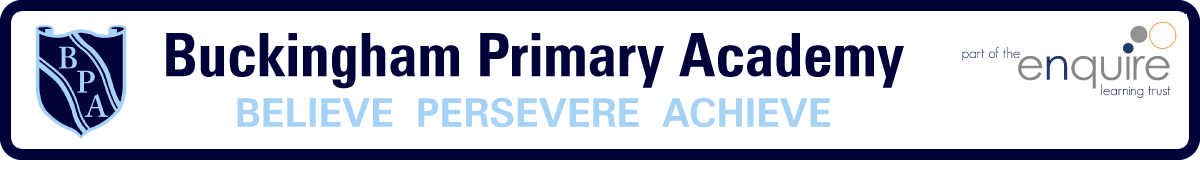 Year 4 Learning Project week 4Enquiry Question - Who were the early lawmakers?  Year 4 Learning Project week 4Enquiry Question - Who were the early lawmakers?  Weekly Maths Tasks (Aim to do 1 per day) Weekly Reading Tasks (Aim to do 1 per day)Complete Maths Shed activities.●    Play on multiplication fishing focusing on all your times tables. https://mathsframe.co.uk/en/resources/resource/306/Maths-Fishing-Multiplication Practise your skills ordering and comparing numbers on a number line; https://mathsframe.co.uk/en/resources/resource/37/placing-numbers-on-a-number-linePractice telling the time using an analogue clock.Your child should share a book everyday. This can be reading a book aloud everyday or sharing a book with an adult.  ● Listen to a story read: https://www.storylineonline.net   ● You can sign up free for https://www.getepic.com/ where you have access to over 40,000 books for free.● Read a book chosen by your parents. What was your opinion of it? Why? Would you recommend it to a friend?   ● Read in as many unusual places around your house as possible. Don’t forget to send pictures on Class Dojo!Weekly Spelling / Phonic Tasks (Aim to do 1 per day)Weekly Writing Tasks (Aim to do 1 per day)Play Spelling frame spelling challenges https://spellingframe.co.uk/ Complete spelling shed activities Using the year 4 spelling words, create your own dictionary. Remember to put them into alphabetical order!Create mnemonics for the year 4 and 5 spelling words.How many words can you write with the prefix ‘dis’ in a minute? Can you beat your score daily?e.g. dis-appear, dis-gruntled. Practice using direct speech. Remember to use the correct punctuation. Write a story using as many of the Year 3/4 spellings as you can.Create a menu for an end of half term feast!Write a list of instructions teaching me a new skill.Create a Haiku poem to describe your feelings during this time.Weekly PE ChallengeWeekly ‘Around the World’ challengeJoin Joe Wicks in his daily PE challengesComplete Mr Shepherd’s PE Challenge (parts of it will be a part of your virtual sports day)Take a tour of the World famous Rijksmuseum in Amsterdam, Holland.https://artsandculture.google.com/streetview/rijksmuseum/iwH5aYGoPwSf7g?hl=en&sv_lng=4.885283712508563&sv_lat=52.35984312584405&sv_h=306.0927734375&sv_p=-0.05963897705078125&sv_pid=fOVcUXQW2wpRf33iUmxEfg&sv_z=0.20398874144386925Year 4 Learning Project week 5Enquiry Question - Who were the early lawmakers?  What were punishments like 750 years ago?Create a table of punishments from 750 years ago and now.How are they different?How are they the same?Write a diary from the point of view as a criminal in Anglo-Saxon times (what was your punishment, what had you done?)Write a newspaper article describing a crime which had taken place and the punishment being an execution.Create a new Anglo-Saxon punishment and what crimes it would have been used for.What punishment would you introduce today and what for what crimes?With your family, create a re-enactment of an Anglo-Saxon courtroom with an adult as the criminal (you can choose to recreate a punishment, e.g. walking across Lego instead of hot coals)Year 4 Science Project week 5How can water be a solid, liquid and gas?Boil it, freeze it and turn a tap on!Extend your knowledge further: